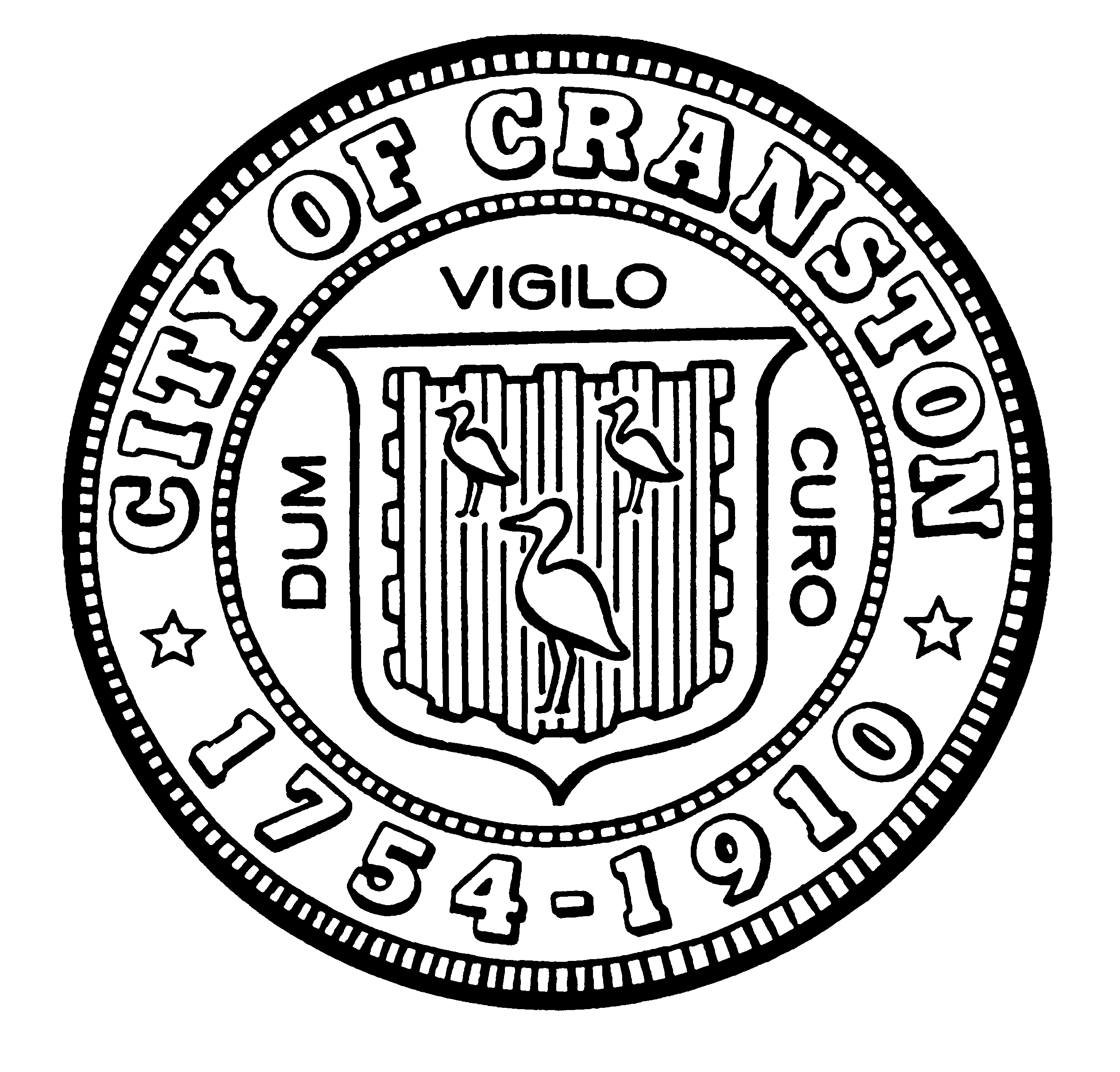 HOUSING COMMISSIONAnnette Mann Bourne, Chair							Tim G. Sanzi, Community Development, Vice Chair Amy Rainone, Secretary Jason Case IfFrank DiZoglioJoanne McGunagle, CCAP Jason M. Pezzullo, Planning DirectorRobert Santurri Jr, OneCranston Health Equity ZoneDerik Tutt			WEDNESDAY MARCH 2, 2022 @ 5:30 P.M.Join Zoom MeetingCity of Cranston is inviting you to a scheduled Zoom meeting.Topic: Cranston Housing CommissionTime: Mar 2, 2022 05:30 PM Eastern Time (US and Canada)https://us02web.zoom.us/j/86103595365?pwd=N0p5QzE5QjN6U1VwbFNra21UckdlUT09 Meeting ID: 861 0359 5365Passcode: 244594One tap mobile+13017158592,,86103595365#,,,,*244594# US (Washington DC)+13126266799,,86103595365#,,,,*244594# US (Chicago)Dial by your location        +1 301 715 8592 US (Washington DC)        +1 312 626 6799 US (Chicago)        +1 646 558 8656 US (New York)        +1 253 215 8782 US (Tacoma)        +1 346 248 7799 US (Houston)        +1 669 900 9128 US (San Jose)        888 788 0099 US Toll-free        833 548 0276 US Toll-free        833 548 0282 US Toll-free        877 853 5247 US Toll-freeFind your local number: https://us02web.zoom.us/u/kAuS3RvemMONTHLY MEETING- MARCH AGENDAApproval of minutes of February 2, 2022 meetingPresentation by Affordable Housing Developer: Sharon Morris, Omni DevelopmentDiscussion of readying for a City Council presentation to keep housing as a priority, including details regarding the ARPA recommendations as well as recent planning and zoning activity and opportunitiesDiscussion of proposed Safe Occupancy ordinance New business“Individuals requesting interpreter services for the hearing-impaired must notify the Office of the City Clerk at 461-1000 Ext. 3197 seventy-two (72) hours in advance of the hearing date.” 